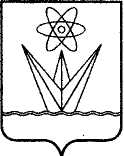 АДМИНИСТРАЦИЯ ЗАКРЫТОГО АДМИНИСТРАТИВНО – ТЕРРИТОРИАЛЬНОГО ОБРАЗОВАНИЯ  ГОРОДА ЗЕЛЕНОГОРСКА КРАСНОЯРСКОГО КРАЯР А С П О Р Я Ж Е Н И Е07.03.2018                             г. Зеленогорск                                       № 394-рО противопаводковых мероприятиях в 2018 годуВ целях предупреждения чрезвычайных ситуаций, обусловленных   весенним паводком в 2018 году, в соответствии с Федеральными законами от 21.12.1994 № 68-ФЗ «О защите населения и территорий от чрезвычайных ситуаций природного и техногенного характера», от 06.10.2003 № 131-ФЗ «Об общих принципах организации местного самоуправления в Российской Федерации», руководствуясь Уставом города Зеленогорска,  1. Утвердить План проведения противопаводковых мероприятий на территории г. Зеленогорска в 2018 году согласно приложению № 1 к настоящему распоряжению.2. Утвердить схему размещения зон ответственности по выполнению противопаводковых мероприятий на реках Кан и Барга в 2018 году согласно приложению № 2 к настоящему распоряжению.3. Рекомендовать руководителям организаций независимо от организационно-правовых форм:3.1. Организовать выполнение мероприятий согласно Плану проведения противопаводковых мероприятий на территории г. Зеленогорска в 2018 году.3.2.  Организовать проведение наблюдений за развитием ледовой обстановки, возможными местами образования заторов льда, повышением уровней воды на водных объектах и состоянием гидротехнических сооружений в период прохождения весеннего паводка.3.3. Обеспечить соблюдение режима осуществления хозяйственной и иной деятельности в период прохождения весеннего паводка.4. Настоящее распоряжение вступает в силу в день подписания и подлежит опубликованию в газете «Панорама». 5. Контроль за выполнением настоящего распоряжения возложить на заместителя главы Администрации ЗАТО г. Зеленогорска по общественной безопасности.Временно исполняющий полномочия главы АдминистрацииЗАТО г. Зеленогорска	                      					С.В. Камнев  Приложение № 1к распоряжению Администрации ЗАТО г. Зеленогорска от 07.03.2018 № 394-рПЛАНпроведения противопаводковых мероприятий на территории г. Зеленогорска в 2018 годуИсполнитель: Директор МКУ «Служба ГО и ЧС»____________________ О.Б. Тюрюханов № п/пНаименование мероприятияСрокиИсполнителиОрганизовать оперативную обработку и анализ поступающей информации о паводковой обстановке и ходе выполнения мероприятий по подготовке территории и объектов города к весеннему паводку и обеспечить представление данной информации в Единую дежурно диспетчерскую службу города Зеленогорска (далее – ЕДДС). постоянноМКУ «Служба ГО и ЧС»Обеспечить устойчивую работу технических средств связи и автоматизированной системы централизованного оповещения г. Зеленогорска в период весеннего паводка. ЕДДС в первоочередном порядке оперативно информировать руководителей служб городского (муниципального) звена территориальной подсистемы единой государственной системы предупреждения и ликвидации чрезвычайных ситуаций, при угрозе возникновения чрезвычайной ситуации в результате изменения гидрологической обстановки на территории ЗАТО Зеленогорск и прилегающей акватории рек Кан и Барга.постоянноМКУ «Служба ГО и ЧС»,МУП ТРК «Зеленогорск»,ЛТЦ г. Зеленогорск МЦТЭТ (г. Канск) Красноярского филиала ОАО «Ростелеком»Подготовить планы проведения противопаводковых мероприятий организаций, попадающих в зону возможного затопления и принимающих участие в выполнении противопаводковых мероприятий на территории г. Зеленогорска. Планы представить в МКУ «Служба ГО и ЧС».мартРуководители организацийПредложить Отделу МВД России по ЗАТО г. Зеленогорск и ФГКУ «Специальное управление ФПС № 19 МЧС России» разработать планы мероприятий по подготовке подразделений к несению службы в условиях возможного затопления города. Планы представить в МКУ «Служба ГО и ЧС».мартОтдел МВД России по ЗАТО г. Зеленогорск,ФГКУ «Специальное управление ФПС № 19 МЧС России»Провести уточнение реестра пунктов временного размещения населения города, отселяемого в период возможного затопления.до 30.03.2018МКУ «Служба ГО и ЧС»Провести уточнение резервов материально-технических ресурсов для обеспечения населения города, отселяемого в пункты временного размещения.до 30.03.2018 МКУ «Служба ГО и ЧС»Обеспечить подготовку сил и средств городского звена территориальной подсистемы единой государственной системы предупреждения и ликвидации чрезвычайных ситуаций к действиям по предупреждению и ликвидации чрезвычайных ситуаций, обусловленных весенним паводком.мартРуководители организаций города, в полномочия которых входит решение вопросов в области защиты населения и территории от чрезвычайных ситуаций природного и техногенного характера, в том числе по обеспечению безопасности на водных объектах Провести проверку готовности системы оповещения гражданской обороны г. Зеленогорска к работе в паводкоопасный период.мартМКУ «Служба ГО и ЧС»Уточнить мероприятия, предусмотренные планом отселения населения города из зон возможного затопления в период весеннего паводка.мартМКУ «Служба ГО и ЧС»Подготовить план мероприятий по эвакуации работников и обучающихся   образовательных организаций, находящихся в зонах возможного затопления.мартУправление образования Администрации ЗАТО г. Зеленогорска, руководители образовательных организацийПодготовить план мероприятий по отселению населения города, проводимых транспортной службой гражданской обороны г. Зеленогорска.до 30.03.2018 УМ АТППодготовить план мероприятий по обеспечению водой, продовольствием и предметами первой необходимости населения города, отселяемого из зон возможного затопления в период весеннего паводка.мартМУП «Глобус», МКУ «Служба ГО и ЧС» Рекомендовать филиалу ФГБУ ФСНКЦ ФМБА России КБ № 42 провести подготовительные мероприятия к медико-санитарному обеспечению населения г. Зеленогорска в период весеннего паводка.до 02.04.2018 Филиал ФГБУ ФСНКЦ ФМБА России КБ № 42Оценить состояние и подготовить прогноз возможной санитарно-эпидемиологической обстановки в городе в период весеннего паводка.до 02.04.2018 Межрегиональное управление № 42 ФМБА РоссииОбеспечить проведение дополнительного лабораторного контроля качества питьевой воды, подаваемой населению, в местах, определенных Межрегиональным управлением № 42 ФМБА России.постояннов период весеннего паводкаМежрегиональное управление № 42 ФМБА России,ФГБУЗ ЦГ и Э № 42 ФМБА России,МУП ТС Организовать подготовку пунктов временного размещения к приему населения города, отселяемого из зон возможного затопления.до 02.04.2018 МКУ «Служба ГО и ЧС»Провести обследование мест возможных заторов льда на реке Кан (вокруг острова в черте города).мартМКУ «Служба ГО и ЧС»Провести обследование закрытого канала реки Барга, изучение ледовой обстановки в нем и выполнить работы по его очистке для пропуска паводковых вод. Акты о результатах выполненных работ представить в МКУ «Служба ГО и ЧС».мартМУП КБУ   Провести замеры толщины льда, выполнить карты ледовых полей на участках рек Кан и Барга в соответствии с утвержденной схемой размещения зон ответственности по выполнению противопаводковых мероприятий на указанных реках согласно приложению № 2 к настоящему распоряжению, которые представлять в МКУ «Служба ГО и ЧС».до 12.03.2018 МУП КБУ, Зеленогорское поисково-спаса-тельное отделение КГКУ «Спасатель» Провести комиссионную оценку состояния ледяного покрова на реке Барга. Определить и провести комплекс мероприятий по ослаблению ледяного покрова в устье реки. до 20.03.2018МУП КБУ  МКУ «Служба ГО и ЧС»Выполнить комплекс работ на централизованной системе водоотведения города по подготовке ее к работе в условиях возможного затопления города.мартМУП ТС, МУП КБУПровести уточнение перечня жилых домов, объектов социального назначения, объектов жизнеобеспечения, попадающих в зоны возможного затопления.мартМКУ «Служба ГО и ЧС»С учетом границ зон возможного затопления города определить места для подачи автотранспорта в целях перевозки населения, отселяемого в пункты временного размещения.мартМКУ «Служба ГО и ЧС»Подготовить и направить запросы в Гидрометцентр Красноярска:- об оценке распределения снежного покрова в бассейне реки Кан;- о прогнозе подъема уровня воды в реке Кан в период весеннего паводка.На основании представленных сведений уточнить границы зон возможного затопления города.март - апрельМКУ «Служба ГО и ЧС»Обеспечить готовность аварийных служб (бригад), привлекаемых к устранению аварий на инженерных коммуникациях, вызванных весенним паводком, в том числе оснащение имуществом и техникой указанных служб (бригад).март - апрельМУП КБУ, МУП ТС, МУП ЭС Осуществлять контроль за исполнением муниципальных контрактов на выполнение работ по пилению льда в целях безаварийного пропуска льда (предотвращения заторов льда) на реках Кан и Барга.до 02.04.2018Заместитель главы Администрации ЗАТО г. Зеленогорска по общественной безопасностиОсуществлять контроль за исполнением муниципального контракта на проведение специальных взрывных работ по взрыванию льда на реке Кан. апрельЗаместитель главы Администрации ЗАТО г. Зеленогорска по общественной безопасностиСогласовать маршрут передвижения специального автотранспорта, перевозящего взрывчатые материалы по территории города, условия его сопровождения к месту проведения взрывных работ и обратно, а также обеспечение охраны места проведения указанных работ.до 02.04.2018 МКУ «Служба ГО и ЧС»,Отдел МВД России по ЗАТОг. ЗеленогорскПодготовить места стоянки для специального автотранспорта, перевозящего взрывчатые материалы для проведения взрывных работ на реке Кан.на время проведения взрывных работМКУ «Служба ГО и ЧС»Подготовить механизированное подразделение (бригаду) для расчистки дороги к гидротехническим сооружениям на реке Барга и ликвидации заторов льда на указанных сооружениях.до 15.03.2018 МУП КБУ  Сформировать резерв сил и средств, предназначенных для ликвидации последствий чрезвычайных ситуаций в период возможного весеннего паводка.до 02.04.2018 ФГКУ «Специальное управление ФПС № 19 МЧС России»,Зеленогорское поисково-спасательное отделение КГКУ «Спасатель», руководители организацийПодготовить личный состав, плавсредства и автотранспорт к действиям по эвакуации населения города из зон затопления в период весеннего паводка.до 02.04.2018 Зеленогорское поисково-спасательное отделение КГКУ «Спасатель»Провести целевые инструктажи с аварийными службами на тему: «Действия аварийных служб в условиях угрозы и возникновения чрезвычайных ситуаций, обусловленных весенним паводком». до 02.04.2018 Руководители организацийПровести расчистку дороги к гидротехническим сооружениям на реке Барга.до 20.03.2018 МУП КБУ  Произвести очистку нагорной канавы (вдоль ул. Комсомольская).до 02.04.2018 МУП КБУПровести занятия с работниками и обучающимися образовательных организаций на тему: «Действия во время возможной чрезвычайной ситуации, обусловленной весенним паводком».до 11.04.2018 Управление образования Администрации ЗАТО г. Зеленогорска, руководители образовательных организацийПроводить информационно-разъяснительную работу среди населения, попадающего в зоны затопления, по действиям при угрозе и во время возникновения половодья.апрельМКУ «Служба ГО и ЧС»Обеспечить ежедневный контроль за уровнем воды на реках Кан и Барга.с 26.03.2018  до окончания паводкаФилиал ПАО «ОГК-2» Красноярская ГРЭС-2, АО ПО «ЭХЗ», МУП КБУ, МУП ТС Обеспечить 2-х недельный запас магистрального и баллонного газа.с 10.04.2018 до окончания паводкаЗеленогорский газовый участок ОАО «Красноярсккрайгаз»Создать неснижаемый 4-дневный запас ГСМ.с 10.04.2018 до окончания паводкаУМ АТП Выполнить подготовительные работы к безаварийному пропуску льда на комплексе гидротехнических сооружений филиала ПАО «ОГК-2» - Красноярская ГРЭС-2.до 18.04.2018 Филиал ПАО «ОГК-2» - Красноярская ГРЭС-2Провести работы (с использованием ледокольного катера) по разрушению сплошного ледяного покрова на участке русла реки Кан в соответствии с утвержденной схемой размещения зон ответственности по выполнению противопаводковых мероприятий на указанной реке согласно приложению № 2 к настоящему распоряжению.до 18.04.2018 Филиал ПАО «ОГК-2» - Красноярская ГРЭС-2,АО ПО «ЭХЗ»Осуществить мониторинг паводковой обстановки во взаимодействии с противопаводковыми комиссиями Рыбинского, Канского и Ирбейского районов.апрель - майМКУ «Служба ГО и ЧС»Обеспечить регулярное информирование населения города о развитии паводковой обстановки и своевременное оповещение при угрозе затопления. апрель - майМКУ «Служба ГО и ЧС»